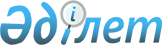 О бюджете Жамбылского района на 2018-2020 годаРешение Жамбылского районного маслихата Алматинской области от 20 декабря 2017 года № 26-141. Зарегистрировано Департаментом юстиции Алматинской области 28 декабря 2017 года № 4457.
      В соответствии c пунктом 2 статьи 9 Бюджетного кодекса Республики Казахстан от 4 декабря 2008 года, подпунктом 1) пункта 1 статьи 6 Закона Республики Казахстан от 23 января 2001 года "О местном государственном управлении и самоуправлении в Республике Казахстан", Жамбылский районный маслихат РЕШИЛ:
      1. Утвердить районный бюджет на 2018-2020 годы согласно приложениям 1, 2 и 3 к настоящему решению соответственно, в том числе на 2018 год в следующих объемах:
      1) доходы 19 839 798 тысяч тенге, в том числе:
      налоговые поступления 2 741 957 тысяч тенге;
      неналоговые поступления 28 603 тысяч тенге;
      поступления от продажи основного капитала 25 500 тысяч тенге;
      поступления трансфертов 17 043 738 тысяч тенге;
      2) затраты 19 892 231 тысяч тенге;
      3) чистое бюджетное кредитование 35 605 тысяч тенге, в том числе:
      бюджетные кредиты 73 689 тысяч тенге;
      погашение бюджетных кредитов 38 084 тысяч тенге;
      4) сальдо по операциям с финансовыми активами 2 027 тысяч тенге;
      5) дефицит (профицит) бюджета (-) 90 065 тысяч тенге; 
      6) финансирование дефицита (использование профицита) бюджета 90 065 тысяч тенге.
      Сноска. Пункт 1 в редакции решения Жамбылский районного маслихата Алматинской области от 23.11.2018 № 45-212 (вводится в действие с 01.01.2018).


      2. Утвердить резерв местного исполнительного органа района на 2018 год в сумме 6 538 тысяч тенге. 
      Сноска. Пункт 2 в редакции решения Жамбылский районного маслихата Алматинской области от 23.11.2018 № 45-212 (вводится в действие с 01.01.2018).


      3. Предусмотреть в районном бюджете на 2018 год объем бюджетных изъятий в сумме 38 907 тысяч тенге, в том числе:
      Каргалинский сельский округ 37 945 тысяч тенге;
      Шолаккаргалинский сельский округ 962 тысяч тенге.
      4. Предусмотреть в районном бюджете на 2018 год объем бюджетных субвенций, передаваемых из районного бюджета в бюджеты акимов села, поселка, сельского округа, в сумме 329 265 тысяч тенге, в том числе:
      Аккайнарский сельский округ 10 735 тысяч тенге;
      Актерекский сельский округ 17 765 тысяч тенге;
      Аксенгирскй сельский округ 17 878 тысяч тенге;
      Бериктасский сельский округ 15 962 тысячи тенге;
      Дегересский сельский округ 17 837 тысяч тенге;
      Жамбылский сельский округ 21 014 тысяч тенге;
      Каракастекский сельский округ 30 587 тысяч тенге;
      Карасуский сельский округ 9 552 тысячи тенге;
      Мынбаевский сельский округ 13 758 тысяч тенге;
      Матыбулакский сельский округ 15 173 тысячи тенге;
      Самсинский сельский округ 17 612 тысяч тенге;
      Таранский сельский округ 44 619 тысяч тенге;
      Талапский сельский округ 17 617 тысяч тенге;
      Унгуртасский сельский округ 17 177 тысяч тенге;
      Узынагашский сельский округ 10 572 тысяч тенге;
      Шиенский сельский округ 34 508 тысяч тенге;
      Темиржолский сельский округ 16 899 тысяч тенге.
      5. Учесть, что в районном бюджете на 2018 год предусмотрены целевые текущие трансферты бюджетам акимов города районного значения, села, поселка, сельского округа, в том числе на:
      реализацию государственного образовательного заказа в дошкольных организациях образования;
      реализацию мер по содействию экономическому развитию регионов в рамках Программы развития регионов до 2020 года. 
      Распределение указанных трансфертов бюджетам сельских округов определяется на основании постановления акимата Жамбылского района.
      6. Установить перечень районных бюджетных программ не подлежащих секвестру в процессе исполнения районного бюджета на 2018 год согласно приложению 4 к настоящему решению.
      7. Контроль за исполнением настоящего решения возложить на постоянную комиссию Жамбылского районного маслихата "По экономической реформе, бюджету, тарифной политике, развитию малого и среднего предпринимательства".
      8. Настоящее решение вводится в действие с 1 января 2018 года. Районный бюджет на 2018 год
      Сноска. Приложение 1 в редакции решения Жамбылский районного маслихата Алматинской области от 23.11.2018 № 45-212 (вводится в действие с 01.01.2018). Районный бюджет на 2019 год Районный бюджет на 2020 год Перечень бюджетных программ не подлежащих секвестру в процессе исполнения районного бюджета на 2018 год
					© 2012. РГП на ПХВ «Институт законодательства и правовой информации Республики Казахстан» Министерства юстиции Республики Казахстан
				
      Председатель сессии Жамбылского

      районного маслихата

Нурманов С. А.

      Секретарь Жамбылского маслихата районного

Журын С. М.
Приложение 1 к решению Жамбылского районного маслихата от "20" декабря 2017 года № 26-141 "О бюджете Жамбылского района на 2018-2020 года"
Категория
Класс
Подкласс
Наименование
Сумма (тысяч тенге)
1. Доходы
19839798
1
Налоговые поступления
2741957
1
Подоходный налог
21933
2
Индвидуальный подоходный налог
21933
4
Hалоги на собственность
2612264
1
Налоги на имущество
2451993
3
Земельный налог
10860
4
Hалог на транспортные средства
141111
5
Единый земельный налог
8300
5
Внутренние налоги на товары, работы и услуги
63580
2
Акцизы
8300
3
Поступления за использование природных и других ресурсов
22700
4
Сборы за ведение предпринимательской и профессиональной деятельности
31680
5
Налог на игорный бизнес
900
7
Прочие налоги
4500
1
Прочие налоги
4500
8
Обязательные платежи, взимаемые за совершение юридически значимых действий и (или) выдачу документов уполномоченными на то государственными органами или должностными лицами
39680
1
Государственная пошлина
39680
2
Неналоговые поступления
28603
1
Доходы от государственной собственности
12813
1
Поступления части чистого дохода государственных предприятий
66
5
Доходы от аренды имущества, находящегося в государственной собственности
12747
4
Штрафы, пени, санкции, взыскания, налагаемые государственными учреждениями, финансируемыми из государственного бюджета, а также содержащимися и финансируемыми из бюджета (сметы расходов) Национального Банка Республики Казахстан
1830
1
Штрафы, пени, санкции, взыскания, налагаемые государственными учреждениями, финансируемыми из государственного бюджета, а также содержащимися и финансируемыми из бюджета (сметы расходов) Национального Банка Республики Казахстан, за исключением поступлений от организаций нефтяного сектора
1830
6
Прочие неналоговые поступления
13960
1
Прочие неналоговые поступления
13960
3
Поступления от продажи основного капитала
25500
1
Продажа государственного имущества, закрепленного за государственными учреждениями
9300
1
Продажа государственного имущества, закрепленного за государственными учреждениями
9300
3
Продажа земли и нематериальных активов
16200
1
Продажа земли
16200
4
Поступления трансфертов 
17043738
1
Трансферты из нижестоящих органов государственного управления
57337
3
Трансферты из бюджетов городов районного значения, сел, поселков, сельских округов
57337
2
Трансферты из вышестоящих органов государственного управления
16986401
2
Трансферты из областного бюджета
16986401
Функциональная группа
Функциональная подгруппа
Администратор бюджетных программ
Программа
Наименование
Сумма (тысяч тенге)
ІІ. Затраты
19892231
1
Государственные услуги общего характера
457531
1
Представительные, исполнительные и другие органы, выполняющие общие функции государственного управления
411733
112
Аппарат маслихата района (города областного значения)
18530
001
Услуги по обеспечению деятельности маслихата района (города областного значения)
18005
003
Капитальные расходы государственного органа
525
122
Аппарат акима района (города областного значения)
315052
001
Услуги по обеспечению деятельности акима района (города областного значения)
129512
003
Капитальные расходы государственного органа
37898
113
Целевые текущие трансферты из местных бюджетов
147642
123
Аппарат акима района в городе, города районного значения, поселка, села, сельского округа
78151
001
Услуги по обеспечению деятельности акима района в городе, города районного значения, поселка, села, сельского округа
74901
022
Капитальные расходы государственного органа
3250
2
Финансовая деятельность
24686
452
Отдел финансов района (города областного значения)
24686
001
Услуги по реализации государственной политики в области исполнения бюджета и управления коммунальной собственностью района (города областного значения)
20268
003
Проведение оценки имущества в целях налогообложения
1867
010
Приватизация, управление коммунальным имуществом, постприватизационная деятельность и регулирование споров, связанных с этим
2300
018
Капитальные расходы государственного органа 
251
5
Планирование и статистическая деятельность
21112
453
Отдел экономики и бюджетного планирования района (города областного значения)
21112
001
Услуги по реализации государственной политики в области формирования и развития экономической политики, системы государственного планирования
20312
004
Капитальные расходы государственного органа 
800
2
Оборона
131485
1
Военные нужды
3250
122
Аппарат акима района (города областного значения)
3250
005
Мероприятия в рамках исполнения всеобщей воинской обязанности
3250
2
Организация работы по чрезвычайным ситуациям
128235
122
Аппарат акима района (города областного значения)
128235
006
Предупреждение и ликвидация чрезвычайных ситуаций масштаба района (города областного значения)
127637
007
Мероприятия по профилактике и тушению степных пожаров районного (городского) масштаба, а также пожаров в населенных пунктах, в которых не созданы органы государственной противопожарной службы
598
3
Общественный порядок, безопасность, правовая, судебная, уголовно-исполнительная деятельность
433789
1
Правоохранительная деятельность
432404
467
Отдел строительства района (города областного значения)
432404
066
Строительство объектов общественного порядка и безопасности
432404
9
Прочие услуги в области общественного порядка и безопасности
1385
485
Отдел пассажирского транспорта и автомобильных дорог района (города областного значения)
1385
021
Обеспечение безопасности дорожного движения в населенных пунктах
1385
4
Образование
11409516
1
Дошкольное воспитание и обучение
1867526
464
Отдел образования района (города областного значения)
1867526
040
Реализация государственного образовательного заказа в дошкольных организациях образования
1867526
2
Начальное, основное среднее и общее среднее образование
7754533
464
Отдел образования района (города областного значения)
7519372
003
Общеобразовательное обучение
7311202
006
Дополнительное образование для детей
208170
465
Отдел физической культуры и спорта района (города областного значения)
127229
017
Дополнительное образование для детей и юношества по спорту
127229
467
Отдел строительства района (города областного значения)
107932
024
Строительство и реконструкция объектов начального, основного среднего и общего среднего образования
107932
4
Техническое и профессиональное, послесреднее образование
33962
464
Отдел образования района (города областного значения)
33962
018
Организация профессионального обучения
33962
9
Прочие услуги в области образования
1753495
464
Отдел образования района (города областного значения)
1753495
001
Услуги по реализации государственной политики на местном уровне в области образования 
15066
004
Информатизация системы образования в государственных учреждениях образования района (города областного значения)
11400
005
Приобретение и доставка учебников, учебно-методических комплексов для государственных учреждений образования района (города областного значения)
319533
012
Капитальные расходы государственного органа 
225
015
Ежемесячные выплаты денежных средств опекунам (попечителям) на содержание ребенка-сироты (детей-сирот), и ребенка (детей), оставшегося без попечения родителей
44700
067
Капитальные расходы подведомственных государственных учреждений и организаций
919174
113
Целевые текущие трансферты из местных бюджетов
443397
6
Социальная помощь и социальное обеспечение
739880
1
Социальное обеспечение
172719
451
Отдел занятости и социальных программ района (города областного значения)
150940
005
Государственная адресная социальная помощь
150940
464
Отдел образования района (города областного значения)
21779
031
Государственная поддержка по содержанию детей-сирот и детей, оставшихся без попечения родителей, в детских домах семейного типа и приемных семьях
21779
2
Социальная помощь
515769
451
Отдел занятости и социальных программ района (города областного значения)
515769
002
Программа занятости
234731
004
Оказание социальной помощи на приобретение топлива специалистам здравоохранения, образования, социального обеспечения, культуры, спорта и ветеринарии в сельской местности в соответствии с законодательством Республики Казахстан
48287
006
Оказание жилищной помощи
10376
007
Социальная помощь отдельным категориям нуждающихся граждан по решениям местных представительных органов
21949
010
Материальное обеспечение детей-инвалидов, воспитывающихся и обучающихся на дому
3856
014
Оказание социальной помощи нуждающимся гражданам на дому
57780
017
Обеспечение нуждающихся инвалидов обязательными гигиеническими средствами и предоставление услуг специалистами жестового языка, индивидуальными помощниками в соответствии с индивидуальной программой реабилитации инвалида
89058
023
Обеспечение деятельности центров занятости населения
49732
9
Прочие услуги в области социальной помощи и социального обеспечения
51392
451
Отдел занятости и социальных программ района (города областного значения)
51392
001
Услуги по реализации государственной политики на местном уровне в области обеспечения занятости и реализации социальных программ для населения
32880
011
Оплата услуг по зачислению, выплате и доставке пособий и других социальных выплат
3433
021
Капитальные расходы государственного органа
6685
050
Реализация Плана мероприятий по обеспечению прав и улучшению качества жизни инвалидов в Республике Казахстан на 2012 – 2018 годы
3692
067
Капитальные расходы подведомственных государственных учреждений и организаций
4702
7
Жилищно-коммунальное хозяйство
2864186
1
Жилищное хозяйство
759761
463
Отдел земельных отношений района (города областного значения)
32504
016
Изъятие земельных участков для государственных нужд
32504
467
Отдел строительства района (города областного значения)
702777
003
Проектирование и (или) строительство, реконструкция жилья коммунального жилищного фонда
5210
004
Проектирование, развитие и (или) обустройство инженерно-коммуникационной инфраструктуры
697567
487
Отдел жилищно-коммунального хозяйства и жилищной инспекции района (города областного значения)
24480
001
Услуги по реализации государственной политики на местном уровне в области жилищно-коммунального хозяйства и жилищного фонда
14705
003
Капитальные расходы государственного органа
9775
2
Коммунальное хозяйство
1502443
123
Аппарат акима района в городе, города районного значения, поселка, села, сельского округа
7666
014
Организация водоснабжения населенных пунктов
7666
467
Отдел строительства района (города областного значения)
14909
005
Развитие коммунального хозяйства
14909
487
Отдел жилищно-коммунального хозяйства и жилищной инспекции района (города областного значения)
1479868
016
Функционирование системы водоснабжения и водоотведения
134524
026
Организация эксплуатации тепловых сетей, находящихся в коммунальной собственности районов (городов областного значения)
93955
058
Развитие системы водоснабжения и водоотведения в сельских населенных пунктах
1251389
3
Благоустройство населенных пунктов
601982
487
Отдел жилищно-коммунального хозяйства и жилищной инспекции района (города областного значения)
601982
017
Обеспечение санитарии населенных пунктов
470
025
Освещение улиц в населенных пунктах
528956
030
Благоустройство и озеленение населенных пунктов
72556
8
Культура, спорт, туризм и информационное пространство
375175
1
Деятельность в области культуры
239126
455
Отдел культуры и развития языков района (города областного значения)
218126
003
Поддержка культурно-досуговой работы
218126
467
Отдел строительства района (города областного значения)
21000
011
Развитие объектов культуры
21000
2
Спорт
12562
465
Отдел физической культуры и спорта района (города областного значения)
12562
001
Услуги по реализации государственной политики на местном уровне в сфере физической культуры и спорта
6787
004
Капитальные расходы государственного органа 
225
006
Проведение спортивных соревнований на районном (города областного значения) уровне
511
007
Подготовка и участие членов сборных команд района (города областного значения) по различным видам спорта на областных спортивных соревнованиях
5039
3
Информационное пространство
101055
455
Отдел культуры и развития языков района (города областного значения)
83966
006
Функционирование районных (городских) библиотек
82931
007
Развитие государственного языка и других языков народа Казахстана
1035
456
Отдел внутренней политики района (города областного значения)
17089
002
Услуги по проведению государственной информационной политики
17089
9
Прочие услуги по организации культуры, спорта, туризма и информационного пространства
22432
455
Отдел культуры и развития языков района (города областного значения)
7286
001
Услуги по реализации государственной политики на местном уровне в области развития языков и культуры
6411
010
Капитальные расходы государственного органа
225
032
Капитальные расходы подведомственных государственных учреждений и организаций
650
456
Отдел внутренней политики района (города областного значения)
15146
001
Услуги по реализации государственной политики на местном уровне в области информации, укрепления государственности и формирования социального оптимизма граждан
14921
006
Капитальные расходы государственного органа 
225
9
Топливно-энергетический комплекс и недропользование
1643714
1
Топливо и энергетика
1643714
487
Отдел жилищно-коммунального хозяйства и жилищной инспекции района (города областного значения)
1643714
009
Развитие теплоэнергетической системы
1643714
10
Сельское, водное, лесное, рыбное хозяйство, особо охраняемые природные территории, охрана окружающей среды и животного мира, земельные отношения
464931
1
Сельское хозяйство
425746
462
Отдел сельского хозяйства района (города областного значения)
41004
001
Услуги по реализации государственной политики на местном уровне в сфере сельского хозяйства
40779
006
Капитальные расходы государственного органа 
225
473
Отдел ветеринарии района (города областного значения)
384742
001
Услуги по реализации государственной политики на местном уровне в сфере ветеринарии
15516
003
Капитальные расходы государственного органа 
225
005
Обеспечение функционирования скотомогильников (биотермических ям) 
3057
006
Организация санитарного убоя больных животных
276
007
Организация отлова и уничтожения бродячих собак и кошек
4240
008
Возмещение владельцам стоимости изымаемых и уничтожаемых больных животных, продуктов и сырья животного происхождения
643
009
Проведение ветеринарных мероприятий по энзоотическим болезням животных
1620
010
Проведение мероприятий по идентификации сельскохозяйственных животных
10351
011
Проведение противоэпизоотических мероприятий
348814
6
Земельные отношения
11953
463
Отдел земельных отношений района (города областного значения)
11953
001
Услуги по реализации государственной политики в области регулирования земельных отношений на территории района (города областного значения)
10328
006
Землеустройство, проводимое при установлении границ районов, городов областного значения, районного значения, сельских округов, поселков, сел
1000
007
Капитальные расходы государственного органа 
625
9
Прочие услуги в области сельского, водного, лесного, рыбного хозяйства, охраны окружающей среды и земельных отношений
27232
453
Отдел экономики и бюджетного планирования района (города областного значения)
27232
099
Реализация мер по оказанию социальной поддержки специалистов
27232
11
Промышленность, архитектурная, градостроительная и строительная деятельность
26459
2
Архитектурная, градостроительная и строительная деятельность
26459
467
Отдел строительства района (города областного значения)
10128
001
Услуги по реализации государственной политики на местном уровне в области строительства
9903
017
Капитальные расходы государственного органа 
225
468
Отдел архитектуры и градостроительства района (города областного значения)
16331
001
Услуги по реализации государственной политики в области архитектуры и градостроительства на местном уровне
8331
004
Капитальные расходы государственного органа 
8000
12
Транспорт и коммуникации
1020007
1
Автомобильный транспорт
1011956
485
Отдел пассажирского транспорта и автомобильных дорог района (города областного значения)
1011956
022
Развитие транспортной инфраструктуры
162737
023
Обеспечение функционирования автомобильных дорог
110999
045
Капитальный и средний ремонт автомобильных дорог районного значения и улиц населенных пунктов 
738220
9
Прочие услуги в сфере транспорта и коммуникации
8051
485
Отдел пассажирского транспорта и автомобильных дорог района (города областного значения)
8051
001
Услуги по реализации государственной политики на местном уровне в области пассажирского транспорта и автомобильных дорог
8051
13
Прочие
16713
3
Поддержка предпринимательской деятельности и защита конкуренции
10175
469
Отдел предпринимательства района (города областного значения)
10175
001
Услуги по реализации государственной политики на местном уровне в области развития предпринимательства
7550
003
Поддержка предпринимательской деятельности
2400
004
Капитальные расходы государственного органа 
225
9
Прочие
6538
452
Отдел финансов района (города областного значения)
6538
012
Резерв местного исполнительного органа района (города областного значения) 
6538
14
Обслуживание долга
48
1
Обслуживание долга
48
452
Отдел финансов района (города областного значения)
48
013
Обслуживание долга местных исполнительных органов по выплате вознаграждений и иных платежей по займам из областного бюджета
48
15
Трансферты
308797
1
Трансферты
308797
452
Отдел финансов района (города областного значения)
308797
006
Возврат неиспользованных (недоиспользованных) целевых трансфертов
3192
038
Субвенции
299474
051
Трансферты органам местного самоуправления
6130
054
Возврат сумм неиспользованных (недоиспользованных) целевых трансфертов, выделенных из республиканского бюджета за счет целевого трансферта из Национального фонда Республики Казахстан
1
ІІІ. Чистое бюджетное кредитование
35605
Бюджетные кредиты
73689
10
Сельское, водное, лесное, рыбное хозяйство, особо охраняемые природные территории, охрана окружающей среды и животного мира, земельные отношения
73689
1
Сельское хозяйство
73689
453
Отдел экономики и бюджетного планирования района (города областного значения)
73689
006
Бюджетные кредиты для реализации мер социальной поддержки специалистов
73689
Категория
Класс
Подкласс
Наименование
Сумма (тысяч тенге)
5
Погашение бюджетных кредитов
38084
01
Погашение бюджетных кредитов
38084
1
Погашение бюджетных кредитов, выданных из государственного бюджета
38084
Функциональная группа
Функциональная подгруппа
Администратор бюджетных программ
Программа
Наименование
Сумма (тысяч тенге)
IV. Сальдо по операциям с финансовыми активами 
2027
Приобретение финансовых активов
2027
13
Прочие
2027
9
Прочие
2027
487
Отдел жилищно-коммунального хозяйства и жилищной инспекции района (города областного значения)
2027
065
Формирование или увеличение уставного капитала юридических лиц
2027
Категория
Класс
Подкласс
Специфика
Наименование
Сумма (тысяч тенге)
6
Поступления от продажи финансовых активов государства
0
Категория
Класс
Подкласс
Специфика
Наименование
Сумма (тысяч тенге)
V. Дефицит (профицит) бюджета
-90065
VI. Финансирование дефицита (использование профицита)
90065
7
Поступления займов
73689
01
Внутренние государственные займы
73689
2
Договоры займа
73689
03
Займы, получаемые местным исполнительным органом района (города областного значения)
73689
8
Используемые остатки бюджетных средств
54460
01
Остатки бюджетных средств
54460
1
Свободные остатки бюджетных средств
54460
01
Свободные остатки бюджетных средств
54460
Функциональная группа
Функциональная подгруппа
Администратор бюджетных программ
Программа
Наименование
Сумма (тысяч тенге)
16
Погашение займов
38084
1
Погашение займов
38084
452
Отдел финансов района (города областного значения)
38084
008
Погашение долга местного исполнительного органа перед вышестоящим бюджетом
38084Приложение 1 к решению Жамбылского районного маслихата от "20" декабря 2017 года № 26-141 "О бюджете Жамбылского района на 2018-2020 года"
Категория
Класс
Подкласс
Наименование
Сумма (тысяч тенге)
1 Доходы
19423581
1
Налоговые поступления
3321251
1
Подоходный налог
63736
2
Индвидуальный подоходный налог
63736
4
Hалоги на собственность
3118215
1
Налоги на имущество
2801673
3
Земельный налог
11203
4
Hалог на транспортные средства
296939
5
Единый земельный налог
8400
5
Внутренние налоги на товары, работы и услуги
86500
2
Акцизы
9600
3
Поступления за использование природных и других ресурсов
20300
4
Сборы за ведение предпринимательской и профессиональной деятельности
55300
5
Налог на игорный бизнес
1300
8
Обязательные платежи, взимаемые за совершение юридически значимых действий и (или) выдачу документов уполномоченными на то государственными органами или должностными лицами
52800
1
Государственная пошлина
52800
2
Неналоговые поступления
51900
1
Доходы от государственной собственности
7300
1
Поступления части чистого дохода государственных предприятий
600
5
Доходы от аренды имущества, находящегося в государственной собственности
6700
4
Штрафы, пени, санкции, взыскания, налагаемые государственными учреждениями, финансируемыми из государственного бюджета, а также содержащимися и финансируемыми из бюджета (сметы расходов) Национального Банка Республики Казахстан 
3400
1
Штрафы, пени, санкции, взыскания, налагаемые государственными учреждениями, финансируемыми из государственного бюджета, а также содержащимися и финансируемыми из бюджета (сметы расходов) Национального Банка Республики Казахстан, за исключением поступлений от организаций нефтяного сектора
3400
6
Прочие неналоговые поступления
41200
1
Прочие неналоговые поступления
41200
3
Поступления от продажи основного капитала
75200
1
Продажа государственного имущества, закрепленного за государственными учреждениями
15200
1
Продажа государственного имущества, закрепленного за государственными учреждениями
15200
3
Продажа земли и нематериальных активов
60000
1
Продажа земли
60000
4
Поступления трансфертов 
15975230
1
Трансферты из нижестоящих органов государственного управления
16561
3
Трансферты из бюджетов городов районного значения, сел, поселков, сельских округов
16561
2
Трансферты из вышестоящих органов государственного управления
15958669
2
Трансферты из областного бюджета
15958669
Функциональная группа
Функциональная подгруппа
Администратор бюджетных программ
Программа
Наименование
Сумма (тысяч тенге)
ІІ. Затраты
19423581
1
Государственные услуги общего характера
244687
1
Представительные, исполнительные и другие органы, выполняющие общие функции государственного управления
202918
112
Аппарат маслихата района (города областного значения)
17715
001
Услуги по обеспечению деятельности маслихата района (города областного значения)
17490
003
Капитальные расходы государственного органа
225
122
Аппарат акима района (города областного значения)
111408
001
Услуги по обеспечению деятельности акима района (города областного значения)
105408
003
Капитальные расходы государственного органа
6000
123
Аппарат акима района в городе, города районного значения, поселка, села, сельского округа
73795
001
Услуги по обеспечению деятельности акима района в городе, города районного значения, поселка, села, сельского округа
72670
022
Капитальные расходы государственного органа
1125
2
Финансовая деятельность
22435
452
Отдел финансов района (города областного значения)
22435
001
Услуги по реализации государственной политики в области исполнения бюджета и управления коммунальной собственностью района (города областного значения)
18134
003
Проведение оценки имущества в целях налогообложения
1979
010
Приватизация, управление коммунальным имуществом, постприватизационная деятельность и регулирование споров, связанных с этим
2097
018
Капитальные расходы государственного органа 
225
5
Планирование и статистическая деятельность
19334
453
Отдел экономики и бюджетного планирования района (города областного значения)
19334
001
Услуги по реализации государственной политики в области формирования и развития экономической политики, системы государственного планирования
18534
004
Капитальные расходы государственного органа 
800
2
Оборона
6018
1
Военные нужды
4731
122
Аппарат акима района (города областного значения)
4731
005
Мероприятия в рамках исполнения всеобщей воинской обязанности
4731
2
Организация работы по чрезвычайным ситуациям
1287
122
Аппарат акима района (города областного значения)
1287
007
Мероприятия по профилактике и тушению степных пожаров районного (городского) масштаба, а также пожаров в населенных пунктах, в которых не созданы органы государственной противопожарной службы
1287
3
Общественный порядок, безопасность, правовая, судебная, уголовно-исполнительная деятельность
1652
9
Прочие услуги в области общественного порядка и безопасности
1652
485
Отдел пассажирского транспорта и автомобильных дорог района (города областного значения)
1652
021
Обеспечение безопасности дорожного движения в населенных пунктах
1652
4
Образование
10824830
1
Дошкольное воспитание и обучение
919420
464
Отдел образования района (города областного значения)
919420
040
Реализация государственного образовательного заказа в дошкольных организациях образования
919420
2
Начальное, основное среднее и общее среднее образование
9519192
464
Отдел образования района (города областного значения)
7591415
003
Общеобразовательное обучение
7368349
465
Отдел физической культуры и спорта района (города областного значения)
127777
017
Дополнительное образование для детей и юношества по спорту
127777
467
Отдел строительства района (города областного значения)
1800000
024
Строительство и реконструкция объектов начального, основного среднего и общего среднего образования
1800000
4
Техническое и профессиональное, послесреднее образование
34263
464
Отдел образования района (города областного значения)
34263
018
Организация профессионального обучения
34263
9
Прочие услуги в области образования
351955
464
Отдел образования района (города областного значения)
351955
001
Услуги по реализации государственной политики на местном уровне в области образования 
15257
004
Информатизация системы образования в государственных учреждениях образования района (города областного значения)
11400
005
Приобретение и доставка учебников, учебно-методических комплексов для государственных учреждений образования района (города областного значения)
252296
012
Капитальные расходы государственного органа 
225
015
Ежемесячные выплаты денежных средств опекунам (попечителям) на содержание ребенка-сироты (детей-сирот), и ребенка (детей), оставшегося без попечения родителей
50300
067
Капитальные расходы подведомственных государственных учреждений и организаций
22477
6
Социальная помощь и социальное обеспечение
747702
1
Социальное обеспечение
190766
451
Отдел занятости и социальных программ района (города областного значения)
173811
005
Государственная адресная социальная помощь
173811
464
Отдел образования района (города областного значения)
16955
031
Государственная поддержка по содержанию детей-сирот и детей, оставшихся без попечения родителей, в детских домах семейного типа и приемных семьях
16955
2
Социальная помощь
517623
451
Отдел занятости и социальных программ района (города областного значения)
517623
002
Программа занятости
217713
004
Оказание социальной помощи на приобретение топлива специалистам здравоохранения, образования, социального обеспечения, культуры, спорта и ветеринарии в сельской местности в соответствии с законодательством Республики Казахстан
53116
006
Оказание жилищной помощи
14045
007
Социальная помощь отдельным категориям нуждающихся граждан по решениям местных представительных органов
30003
010
Материальное обеспечение детей-инвалидов, воспитывающихся и обучающихся на дому
4283
014
Оказание социальной помощи нуждающимся гражданам на дому
59726
017
Обеспечение нуждающихся инвалидов обязательными гигиеническими средствами и предоставление услуг специалистами жестового языка, индивидуальными помощниками в соответствии с индивидуальной программой реабилитации инвалида
95854
023
Обеспечение деятельности центров занятости населения
42883
9
Прочие услуги в области социальной помощи и социального обеспечения
39313
451
Отдел занятости и социальных программ района (города областного значения)
39313
001
Услуги по реализации государственной политики на местном уровне в области обеспечения занятости и реализации социальных программ для населения
31519
011
Оплата услуг по зачислению, выплате и доставке пособий и других социальных выплат
3877
021
Капитальные расходы государственного органа
225
050
Реализация Плана мероприятий по обеспечению прав и улучшению качества жизни инвалидов в Республике Казахстан на 2012 – 2018 годы
3692
7
Жилищно-коммунальное хозяйство
4378799
1
Жилищное хозяйство
313409
463
Отдел земельных отношений района (города областного значения)
12495
016
Изъятие земельных участков для государственных нужд
12495
467
Отдел строительства района (города областного значения)
290000
003
Проектирование и (или) строительство, реконструкция жилья коммунального жилищного фонда
250000
004
Проектирование и (или) строительство, реконструкция жилья коммунального жилищного фонда
40000
487
Отдел жилищно-коммунального хозяйства и жилищной инспекции района (города областного значения)
10914
001
Услуги по реализации государственной политики на местном уровне в области жилищно-коммунального хозяйства и жилищного фонда
10689
003
Капитальные расходы государственного органа
225
2
Коммунальное хозяйство
3251195
123
Аппарат акима района в городе, города районного значения, поселка, села, сельского округа
6630
014
Организация водоснабжения населенных пунктов
6630
487
Отдел жилищно-коммунального хозяйства и жилищной инспекции района (города областного значения)
3244565
016
Функционирование системы водоснабжения и водоотведения
24186
026
Организация эксплуатации тепловых сетей, находящихся в коммунальной собственности районов (городов областного значения)
50729
058
Развитие системы водоснабжения и водоотведения в сельских населенных пунктах
3169650
3
Благоустройство населенных пунктов
814195
123
Аппарат акима района в городе, города районного значения, поселка, села, сельского округа
20202
008
Освещение улиц населенных пунктов
6678
011
Благоустройство и озеленение населенных пунктов
13524
487
Отдел жилищно-коммунального хозяйства и жилищной инспекции района (города областного значения)
793993
025
Освещение улиц в населенных пунктах
793993
8
Культура, спорт, туризм и информационное пространство
478237
1
Деятельность в области культуры
343188
455
Отдел культуры и развития языков района (города областного значения)
171443
003
Поддержка культурно-досуговой работы
171443
467
Отдел строительства района (города областного значения)
171745
011
Развитие объектов культуры
171745
2
Спорт
11084
465
Отдел физической культуры и спорта района (города областного значения)
11084
001
Услуги по реализации государственной политики на местном уровне в сфере физической культуры и спорта
6538
004
Капитальные расходы государственного органа 
225
006
Проведение спортивных соревнований на районном (города областного значения) уровне
542
007
Подготовка и участие членов сборных команд района (города областного значения) по различным видам спорта на областных спортивных соревнованиях
3779
3
Информационное пространство
103379
455
Отдел культуры и развития языков района (города областного значения)
84240
006
Функционирование районных (городских) библиотек
83205
007
Развитие государственного языка и других языков народа Казахстана
1035
456
Отдел внутренней политики района (города областного значения)
19139
002
Услуги по проведению государственной информационной политики
19139
9
Прочие услуги по организации культуры, спорта, туризма и информационного пространства
20586
455
Отдел культуры и развития языков района (города областного значения)
6459
001
Услуги по реализации государственной политики на местном уровне в области развития языков и культуры
6234
010
Капитальные расходы государственного органа
225
456
Отдел внутренней политики района (города областного значения)
14127
001
Услуги по реализации государственной политики на местном уровне в области информации, укрепления государственности и формирования социального оптимизма граждан
13902
006
Капитальные расходы государственного органа 
225
9
Топливно-энергетический комплекс и недропользование
799183
1
Топливо и энергетика
799183
487
Отдел жилищно-коммунального хозяйства и жилищной инспекции района (города областного значения
799183
009
Развитие теплоэнергетической системы
799183
10
Сельское, водное, лесное, рыбное хозяйство, особо охраняемые природные территории, охрана окружающей среды и животного мира, земельные отношения
499019
1
Сельское хозяйство
456230
462
Отдел сельского хозяйства района (города областного значения)
19299
001
Услуги по реализации государственной политики на местном уровне в сфере сельского хозяйства
19074
006
Капитальные расходы государственного органа 
225
473
Отдел ветеринарии района (города областного значения)
436931
001
Услуги по реализации государственной политики на местном уровне в сфере ветеринарии
16764
003
Капитальные расходы государственного органа 
225
006
Организация санитарного убоя больных животных
290
007
Организация отлова и уничтожения бродячих собак и кошек
4240
008
Возмещение владельцам стоимости изымаемых и уничтожаемых больных животных, продуктов и сырья животного происхождения
1843
009
Проведение ветеринарных мероприятий по энзоотическим болезням животных
1935
010
Проведение мероприятий по идентификации сельскохозяйственных животных
9554
011
Проведение противоэпизоотических мероприятий
402305
6
Земельные отношения
10718
463
Отдел земельных отношений района (города областного значения)
10718
001
Услуги по реализации государственной политики в области регулирования земельных отношений на территории района (города областного значения)
10493
007
Капитальные расходы государственного органа 
225
9
Прочие услуги в области сельского, водного, лесного, рыбного хозяйства, охраны окружающей среды и земельных отношений
32071
453
Отдел экономики и бюджетного планирования района (города областного значения)
32071
099
Реализация мер по оказанию социальной поддержки специалистов
32071
11
Промышленность, архитектурная, градостроительная и строительная деятельность
18519
2
Архитектурная, градостроительная и строительная деятельность
18519
467
Отдел строительства района (города областного значения)
10544
001
Услуги по реализации государственной политики на местном уровне в области строительства
10544
468
Отдел архитектуры и градостроительства района (города областного значения)
7975
001
Услуги по реализации государственной политики в области архитектуры и градостроительства на местном уровне 
7975
12
Транспорт и коммуникации
576736
1
Автомобильный транспорт
568755
485
Отдел пассажирского транспорта и автомобильных дорог района (города областного значения)
568755
023
Обеспечение функционирования автомобильных дорог
55641
045
Капитальный и средний ремонт автомобильных дорог районного значения и улиц населенных пунктов 
513114
9
Прочие услуги в сфере транспорта и коммуникации
7981
485
Отдел пассажирского транспорта и автомобильных дорог района (города областного значения)
7981
001
Услуги по реализации государственной политики на местном уровне в области пассажирского транспорта и автомобильных дорог
7756
003
Капитальные расходы государственного органа 
225
13
Прочие
22309
3
Поддержка предпринимательской деятельности и защита конкуренции
9353
469
Отдел предпринимательства района (города областного значения)
9353
001
Услуги по реализации государственной политики на местном уровне в области развития предпринимательства 
7191
003
Поддержка предпринимательской деятельности
1937
004
Капитальные расходы государственного органа 
225
9
Прочие
12956
123
Аппарат акима района в городе, города районного значения, поселка, села, сельского округа
5206
040
Реализация мер по содействию экономическому развитию в рамках Программы развития регионов до 2020 года
5206
452
Отдел финансов района (города областного значения)
7750
012
Резерв местного исполнительного органа района (города областного значения) 
7750
15
Трансферты
825890
1
Трансферты
825890
452
Отдел финансов района (города областного значения)
825890
038
Субвенции
440121
051
Трансферты органам местного самоуправления
385769
ІІІ. Чистое бюджетное кредитование
103219
Бюджетные кредиты
141470
10
Сельское, водное, лесное, рыбное хозяйство, особо охраняемые природные территории, охрана окружающей среды и животного мира, земельные отношения
141470
1
Сельское хозяйство
141470
453
Отдел экономики и бюджетного планирования района (города областного значения)
141470
006
Бюджетные кредиты для реализации мер социальной поддержки специалистов
141470
Категория
Класс
Подкласс
Наименование
Сумма (тысяч тенге)
5
Погашение бюджетных кредитов
38251
01
Погашение бюджетных кредитов
38251
1
Погашение бюджетных кредитов, выданных из государственного бюджета
38251
Функциональная группа
Функциональная подгруппа
Администратор бюджетных программ
Программа
Наименование
Сумма (тысяч тенге)
IV. Сальдо по операциям с финансовыми активами 
0
Приобретение финансовых активов
0
13
Прочие
0
9
Прочие
0
456
Отдел внутренней политики района (города областного значения)
0
065
Формирование или увеличение уставного капитала юридических лиц
0
Категория
Класс
Подкласс
Специфика
Наименование
Сумма (тысяч тенге)
6
Поступления от продажи финансовых активов государства
0
Категория
Класс
Подкласс
Специфика
Наименование
Сумма (тысяч тенге)
V. Дефицит (профицит) бюджета
-103219
VI. Финансирование дефицита (использование профицита) 
103219
7
Поступления займов
141470
01
Внутренние государственные займы
141470
2
Договоры займа
141470
03
Займы, получаемые местным исполнительным органом района (города областного значения)
141470
Функциональная группа
Функциональная подгруппа
Администратор бюджетных программ
Программа
Наименование
Сумма (тысяч тенге)
16
Погашение займов
38251
1
Погашение займов
38251
452
Отдел финансов района (города областного значения)
38251
008
Погашение долга местного исполнительного органа перед вышестоящим бюджетом
38251Приложение 1 к решению Жамбылского районного маслихата от "20" декабря 2017 года № 26-141 "О бюджете Жамбылского района на 2018-2020 года"
Категория
Класс
Подкласс
Наименование
Сумма (тысяч тенге)
1 Доходы
15208002
1
Налоговые поступления
3128243
1
Подоходный налог
51736
2
Индвидуальный подоходный налог
51736
4
Hалоги на собственность
2953207
1
Налоги на имущество
2671565
3
Земельный налог
10003
4
Hалог на транспортные средства
263339
5
Единый земельный налог
8300
5
Внутренние налоги на товары, работы и услуги
77100
2
Акцизы
9500
3
Поступления за использование природных и других ресурсов
20200
4
Сборы за ведение предпринимательской и профессиональной деятельности
46200
5
Налог на игорный бизнес
1200
8
Обязательные платежи, взимаемые за совершение юридически значимых действий и (или) выдачу документов уполномоченными на то государственными органами или должностными лицами
46200
1
Государственная пошлина
46200
2
Неналоговые поступления
49040
1
Доходы от государственной собственности
6840
1
Поступления части чистого дохода государственных предприятий
520
5
Доходы от аренды имущества, находящегося в государственной собственности
6320
4
Штрафы, пени, санкции, взыскания, налагаемые государственными учреждениями, финансируемыми из государственного бюджета, а также содержащимися и финансируемыми из бюджета (сметы расходов) Национального Банка Республики Казахстан 
3200
1
Штрафы, пени, санкции, взыскания, налагаемые государственными учреждениями, финансируемыми из государственного бюджета, а также содержащимися и финансируемыми из бюджета (сметы расходов) Национального Банка Республики Казахстан, за исключением поступлений от организаций нефтяного сектора
3200
6
Прочие неналоговые поступления
39000
1
Прочие неналоговые поступления
39000
3
Поступления от продажи основного капитала
57846
1
Продажа государственного имущества, закрепленного за государственными учреждениями
13800
1
Продажа государственного имущества, закрепленного за государственными учреждениями
13800
3
Продажа земли и нематериальных активов
44046
1
Продажа земли
44046
4
Поступления трансфертов 
11972873
1
Трансферты из нижестоящих органов государственного управления
35168
3
Трансферты из бюджетов городов районного значения, сел, поселков, сельских округов
35168
2
Трансферты из вышестоящих органов государственного управления
11937705
2
Трансферты из областного бюджета
11937705
Функциональная группа
Функциональная подгруппа
Администратор бюджетных программ
Программа
Наименование
Сумма (тысяч тенге)
ІІ. Затраты
15208002
1
Государственные услуги общего характера
661982
1
Представительные, исполнительные и другие органы, выполняющие общие функции государственного управления
619316
112
Аппарат маслихата района (города областного значения)
18288
001
Услуги по обеспечению деятельности маслихата района (города областного значения)
18288
122
Аппарат акима района (города областного значения)
128357
001
Услуги по обеспечению деятельности акима района (города областного значения)
110357
003
Капитальные расходы государственного органа
18000
123
Аппарат акима района в городе, города районного значения, поселка, села, сельского округа
472671
001
Услуги по обеспечению деятельности акима района в городе, города районного значения, поселка, села, сельского округа
472671
2
Финансовая деятельность
23278
452
Отдел финансов района (города областного значения)
23278
001
Услуги по реализации государственной политики в области исполнения бюджета и управления коммунальной собственностью района (города областного значения)
18998
003
Проведение оценки имущества в целях налогообложения
2078
010
Приватизация, управление коммунальным имуществом, постприватизационная деятельность и регулирование споров, связанных с этим
2202
5
Планирование и статистическая деятельность
19388
453
Отдел экономики и бюджетного планирования района (города областного значения)
19388
001
Услуги по реализации государственной политики в области формирования и развития экономической политики, системы государственного планирования
19388
2
Оборона
7669
1
Военные нужды
4967
122
Аппарат акима района (города областного значения)
4967
005
Мероприятия в рамках исполнения всеобщей воинской обязанности
4967
2
Организация работы по чрезвычайным ситуациям
2702
122
Аппарат акима района (города областного значения)
2702
006
Предупреждение и ликвидация чрезвычайных ситуаций масштаба района (города областного значения)
1351
007
Мероприятия по профилактике и тушению степных пожаров районного (городского) масштаба, а также пожаров в населенных пунктах, в которых не созданы органы государственной противопожарной службы
1351
3
Общественный порядок, безопасность, правовая, судебная, уголовно-исполнительная деятельность
1718
9
Прочие услуги в области общественного порядка и безопасности
1718
485
Отдел пассажирского транспорта и автомобильных дорог района (города областного значения)
1718
021
Обеспечение безопасности дорожного движения в населенных пунктах
1718
4
Образование
10575395
1
Дошкольное воспитание и обучение
1286819
464
Отдел образования района (города областного значения)
1286819
040
Реализация государственного образовательного заказа в дошкольных организациях образования
1286819
2
Начальное, основное среднее и общее среднее образование
8900446
464
Отдел образования района (города областного значения)
6971043
003
Общеобразовательное обучение
6745316
006
Дополнительное образование для детей
225727
465
Отдел физической культуры и спорта района (города областного значения)
129403
017
Дополнительное образование для детей и юношества по спорту
129403
467
Отдел строительства района (города областного значения)
1800000
024
Строительство и реконструкция объектов начального, основного среднего и общего среднего образования
1800000
4
Техническое и профессиональное, послесреднее образование
34579
464
Отдел образования района (города областного значения)
34579
018
Организация профессионального обучения
34579
9
Прочие услуги в области образования
353551
464
Отдел образования района (города областного значения)
353551
001
Услуги по реализации государственной политики на местном уровне в области образования 
15954
004
Информатизация системы образования в государственных учреждениях образования района (города областного значения)
11400
005
Приобретение и доставка учебников, учебно-методических комплексов для государственных учреждений образования района (города областного значения)
252296
015
Ежемесячные выплаты денежных средств опекунам (попечителям) на содержание ребенка-сироты (детей-сирот), и ребенка (детей), оставшегося без попечения родителей
50300
067
Капитальные расходы подведомственных государственных учреждений и организаций
23601
6
Социальная помощь и социальное обеспечение
827708
1
Социальное обеспечение
235193
451
Отдел занятости и социальных программ района (города областного значения)
203658
005
Государственная адресная социальная помощь
203658
464
Отдел образования района (города областного значения)
31535
031
Государственная поддержка по содержанию детей-сирот и детей, оставшихся без попечения родителей, в детских домах семейного типа и приемных семьях
31535
2
Социальная помощь
551693
451
Отдел занятости и социальных программ района (города областного значения)
551693
002
Программа занятости
236788
004
Оказание социальной помощи на приобретение топлива специалистам здравоохранения, образования, социального обеспечения, культуры, спорта и ветеринарии в сельской местности в соответствии с законодательством Республики Казахстан
55772
006
Оказание жилищной помощи
14747
007
Социальная помощь отдельным категориям нуждающихся граждан по решениям местных представительных органов
31502
010
Материальное обеспечение детей-инвалидов, воспитывающихся и обучающихся на дому
4497
014
Оказание социальной помощи нуждающимся гражданам на дому
62712
017
Обеспечение нуждающихся инвалидов обязательными гигиеническими средствами и предоставление услуг специалистами жестового языка, индивидуальными помощниками в соответствии с индивидуальной программой реабилитации инвалида
100648
023
Обеспечение деятельности центров занятости населения
45027
9
Прочие услуги в области социальной помощи и социального обеспечения
40822
451
Отдел занятости и социальных программ района (города областного значения)
40822
001
Услуги по реализации государственной политики на местном уровне в области обеспечения занятости и реализации социальных программ для населения
32967
011
Оплата услуг по зачислению, выплате и доставке пособий и других социальных выплат
3785
050
Реализация Плана мероприятий по обеспечению прав и улучшению качества жизни инвалидов в Республике Казахстан на 2012 – 2018 годы
4070
7
Жилищно-коммунальное хозяйство
1324105
1
Жилищное хозяйство
314451
463
Отдел земельных отношений района (города областного значения)
13120
016
Изъятие земельных участков для государственных нужд
13120
467
Отдел строительства района (города областного значения)
290000
003
Проектирование и (или) строительство, реконструкция жилья коммунального жилищного фонда
250000
004
Проектирование, развитие и (или) обустройство инженерно-коммуникационной инфраструктуры
40000
487
Отдел жилищно-коммунального хозяйства и жилищной инспекции района (города областного значения)
11331
001
Услуги по реализации государственной политики на местном уровне в области жилищно-коммунального хозяйства и жилищного фонда
11331
2
Коммунальное хозяйство
727406
123
Аппарат акима района в городе, города районного значения, поселка, села, сельского округа
6962
014
Организация водоснабжения населенных пунктов
6962
487
Отдел жилищно-коммунального хозяйства и жилищной инспекции района (города областного значения)
720444
016
Функционирование системы водоснабжения и водоотведения
24186
026
Организация эксплуатации тепловых сетей, находящихся в коммунальной собственности районов (городов областного значения)
50729
058
Развитие системы водоснабжения и водоотведения в сельских населенных пунктах
645529
3
Благоустройство населенных пунктов
282248
123
Аппарат акима района в городе, города районного значения, поселка, села, сельского округа
10712
008
Освещение улиц населенных пунктов
7012
009
Благоустройство и озеленение населенных пунктов
3700
124
Аппарат акима города районного значения, села, поселка, сельского округа
398991
008
Освещение улиц в населенных пунктах
271535
009
Обеспечение санитарии населенных пунктов
20808
010
Содержание мест захоронений и погребение безродных
2596
011
Благоустройство и озеленение населенных пунктов
104052
487
Отдел жилищно-коммунального хозяйства и жилищной инспекции района (города областного значения)
271536
025
Освещение улиц в населенных пунктах
271536
8
Культура, спорт, туризм и информационное пространство
315754
1
Деятельность в области культуры
179736
455
Отдел культуры и развития языков района (города областного значения)
179736
003
Поддержка культурно-досуговой работы
179736
2
Спорт
11373
465
Отдел физической культуры и спорта района (города областного значения)
11373
001
Услуги по реализации государственной политики на местном уровне в сфере физической культуры и спорта
6836
006
Проведение спортивных соревнований на районном (города областного значения) уровне
569
007
Подготовка и участие членов сборных команд района (города областного значения) по различным видам спорта на областных спортивных соревнованиях
3968
3
Информационное пространство
103721
455
Отдел культуры и развития языков района (города областного значения)
84582
006
Функционирование районных (городских) библиотек
83441
007
Развитие государственного языка и других языков народа Казахстана
1141
456
Отдел внутренней политики района (города областного значения)
19139
002
Услуги по проведению государственной информационной политики
19139
9
Прочие услуги по организации культуры, спорта, туризма и информационного пространства
20924
455
Отдел культуры и развития языков района (города областного значения)
6515
001
Услуги по реализации государственной политики на местном уровне в области развития языков и культуры
6515
456
Отдел внутренней политики района (города областного значения)
14409
001
Услуги по реализации государственной политики на местном уровне в области информации, укрепления государственности и формирования социального оптимизма граждан
14409
9
Топливно-энергетический комплекс и недропользование
854056
1
Топливо и энергетика
854056
487
Отдел жилищно-коммунального хозяйства и жилищной инспекции района (города областного значения)
854056
009
Развитие теплоэнергетической системы
854056
10
Сельское, водное, лесное, рыбное хозяйство, особо охраняемые природные территории, охрана окружающей среды и животного мира, земельные отношения
527367
1
Сельское хозяйство
440852
462
Отдел сельского хозяйства района (города областного значения)
19937
001
Услуги по реализации государственной политики на местном уровне в сфере сельского хозяйства
19937
473
Отдел ветеринарии района (города областного значения)
420915
001
Услуги по реализации государственной политики на местном уровне в сфере ветеринарии
17519
006
Организация санитарного убоя больных животных
304
007
Организация отлова и уничтожения бродячих собак и кошек
4675
008
Возмещение владельцам стоимости изымаемых и уничтожаемых больных животных, продуктов и сырья животного происхождения
2032
009
Проведение ветеринарных мероприятий по энзоотическим болезням животных
1786
010
Проведение мероприятий по идентификации сельскохозяйственных животных
10032
011
Проведение противоэпизоотических мероприятий
384567
6
Земельные отношения
48748
463
Отдел земельных отношений района (города областного значения)
10981
001
Услуги по реализации государственной политики в области регулирования земельных отношений на территории района (города областного значения)
10981
9
Прочие услуги в области сельского, водного, лесного, рыбного хозяйства, охраны окружающей среды и земельных отношений
37767
453
Отдел экономики и бюджетного планирования района (города областного значения)
37767
099
Реализация мер по оказанию социальной поддержки специалистов
37767
11
Промышленность, архитектурная, градостроительная и строительная деятельность
19363
2
Архитектурная, градостроительная и строительная деятельность
19363
467
Отдел строительства района (города областного значения)
11026
001
Услуги по реализации государственной политики на местном уровне в области строительства
11026
468
Отдел архитектуры и градостроительства района (города областного значения)
8337
001
Услуги по реализации государственной политики в области архитектуры и градостроительства на местном уровне 
8337
12
Транспорт и коммуникации
74650
1
Автомобильный транспорт
66537
485
Отдел пассажирского транспорта и автомобильных дорог района (города областного значения)
58424
023
Обеспечение функционирования автомобильных дорог
58424
9
Прочие услуги в сфере транспорта и коммуникации
8113
485
Отдел пассажирского транспорта и автомобильных дорог района (города областного значения)
8113
001
Услуги по реализации государственной политики на местном уровне в области пассажирского транспорта и автомобильных дорог
8113
13
Прочие
18235
3
Поддержка предпринимательской деятельности и защита конкуренции
10162
469
Отдел предпринимательства района (города областного значения)
10162
001
Услуги по реализации государственной политики на местном уровне в области развития предпринимательства 
7516
003
Поддержка предпринимательской деятельности
2646
9
Прочие
8073
452
Отдел финансов района (города областного значения)
8073
012
Резерв местного исполнительного органа района (города областного значения) 
8073
ІІІ. Чистое бюджетное кредитование
154493
Бюджетные кредиты
192744
10
Сельское, водное, лесное, рыбное хозяйство, особо охраняемые природные территории, охрана окружающей среды и животного мира, земельные отношения
192744
1
Сельское хозяйство
192744
453
Отдел экономики и бюджетного планирования района (города областного значения)
192744
006
Бюджетные кредиты для реализации мер социальной поддержки специалистов
192744
Категория
Класс
Подкласс
Наименование
Сумма (тысяч тенге)
5
Погашение бюджетных кредитов
38251
01
Погашение бюджетных кредитов
38251
1
Погашение бюджетных кредитов, выданных из государственного бюджета
38251
Функциональная группа
Функциональная подгруппа
Администратор бюджетных программ
Программа
Наименование
Сумма (тысяч тенге)
IV. Сальдо по операциям с финансовыми активами 
0
Приобретение финансовых активов
0
13
Прочие
0
9
Прочие
0
456
Отдел внутренней политики района (города областного значения)
0
065
Формирование или увеличение уставного капитала юридических лиц
0
Категория
Класс
Подкласс
Специфика
Наименование
Сумма (тысяч тенге)
6
Поступления от продажи финансовых активов государства
0
Категория
Класс
Подкласс
Специфика
Наименование
Сумма (тысяч тенге)
V. Дефицит (профицит) бюджета
-154493
VI. Финансирование дефицита (использование профицита) 
154493
7
Поступления займов
192744
01
Внутренние государственные займы
192744
2
Договоры займа
192744
03
Займы, получаемые местным исполнительным органом района (города областного значения)
192744
Функциональная группа
Функциональная подгруппа
Администратор бюджетных программ
Программа
Наименование
Сумма (тысяч тенге)
16
Погашение займов
38251
1
Погашение займов
38251
452
Отдел финансов района (города областного значения)
38251
008
Погашение долга местного исполнительного органа перед вышестоящим бюджетом
38251Приложение 4 к решению Жамбылского районного маслихата от "20" декабря 2017 года №26-141 "О бюджете Жамбылского района на 2018-2020 года"
Функциональная группа
Функциональная подгруппа
Администратор бюджетных программ
Программа
4
Образование
2
Начальное, основное среднее и общее среднее образование
464
Отдел образования района (города областного значения)
003
Общеобразовательное обучение